様式第6号共有権利代表者届出書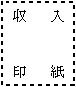 　県営　　土地改良事業区域内で共有となつている次の権利についての清算金の納入(受領)に関しては、　　を代表者と定め、すべての権利(義務)を委任しましたから関係者連署してお届けします。　　　　　　　年　　月　　日　福井県事務所長様住所　　　　　　　　　　氏名　　　　　　　　　　住所　　　　　　　　　　氏名　　　　　　　　　　権利権利権利権利権利者の表示市町大字字地番地目地積氏名